Муниципальное дошкольное образовательное учреждение«Детский сад № 1 «Якорек» комбинированного вида»Конспект комплексного занятияпо развитию элементарных математических представлений ( средняя группа)	«Сказочный переполох».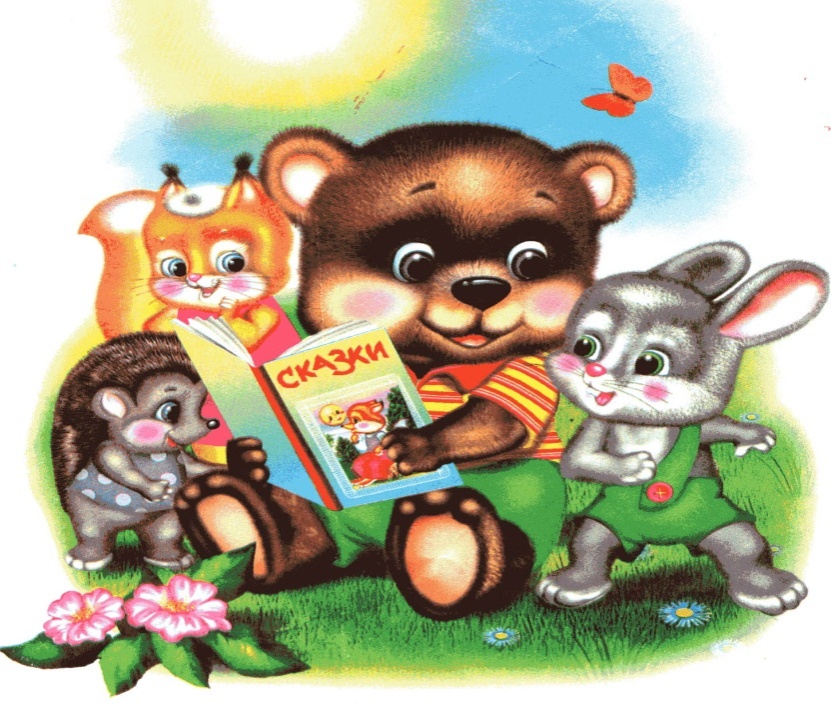 Подготовила:Тонкова Юлия Валерьевна,воспитатель		первой  квалификационной категории2010 годг. ГаджиевоТема: «Сказочный переполох»Задачи:Обучающие: - закреплять умение выделять и называть свойства геометрических фигур (цвет, форма);   - упражнять в сравнивании предметов отличающихся по ширине «широкий – узкий»;- формировать умение согласовывать числительные «первый, второй, третий, четвертый» с существительными в роде и падеже; - закреплять количественный и порядковый счет в пределах 5, соотносить последнее число ко всем пересчитанным предметам;- формировать умение анализировать, находить признаки сходства и отличия, выделять предмет, отличающийся по какому- либо признаку;Развивающие:- развивать логическое мышление, внимание, воображение, творческие способности;- развивать мелкую моторику пальцев рук;Воспитывающие:- воспитывать умение слушать друг друга,  сопереживать сказочным персонажам.Оборудование: изображения домиков поросят, геометрические фигуры – прямоугольники («двери»); игрушки:  Колобок, Красная Шапочка, маски Зайца, Волка, Медведя, Лисы,  разноцветные бусины из соленого теста и шнурочки, корзины, грибы, счётные палочки для постройки корабликов, «Волшебный цветок».Предварительная работа: Чтение сказок: «Колобок»,  «Три поросенка»,  «Волк и семеро козлят»,  «Теремок», «Красная Шапочка», рассматривание иллюстраций, беседы по ним.Ход занятия:Воспитатель: Ребята, вы любите сказки?Дети: Да.Воспитатель: Я сегодня шла в детский сад и встретила добрую Сказочницу. Она рассказала мне, что кто-то заколдовал сказки и теперь их нельзя прочитать!Воспитатель: Что же теперь делать?Дети: Их надо расколдовать! Воспитатель: Для того, чтобы расколдовать сказки,  надо выполнить задания. Поможем Сказочнице?Дети: Да.                                                       (Дети отправляются в путь)Воспитатель: А вот и первая сказка. Как она называется?Дети: Три поросенка. (На доске 3 прямоугольника разных по ширине,  картинки с домиками поросят без дверей).Воспитатель: Скажите, как называются эти геометрические фигуры? Сколько их?Дети: Эти фигуры называются прямоугольники, их три.Воспитатель: Подумайте и скажите, чем похожи эти прямоугольники? А чем они отличаются?Дети: Все прямоугольники одного цвета. Этим они похожи. Прямоугольники разные по размеру. Воспитатель: А теперь посмотрите на картинки. Чего не хватает?Дети: Не хватает дверей.Воспитатель: Это не просто прямоугольники, а двери от домиков. Надо к каждому домику подобрать свою дверь, чтобы поросята смогли спрятаться.Дети: В соломенном домике дверь узкая, поэтому узкий прямоугольник. В домике из веток- дверь шире, поэтому прямоугольник шире. А в каменном домике дверь самая широкая и мы закроем ее самым широким прямоугольником. Воспитатель: Ребята, что мы делали, чтобы спрятать поросят?Дети: Подбирали двери по ширине.Воспитатель: Молодцы! Вы  были очень внимательны, а нас ждет другая сказка!Воспитатель: Ой, кто это? Колобок: Я Колобок, Колобок – румяный бок. Пока, я катился по тропинке, кто - то  напугал  героев моей сказки. И теперь я не знаю, кого  встречу.Воспитатель: Давайте поможем Колобку! Надо расставить героев  друг за другом по порядку.(ПРЕЗЕНТАЦИЯ)Воспитатель: Кого Колобок встретил первым?Дети: ЗайчикаВоспитатель: А кто был вторым?Дети: Вторым был Волк.Воспитатель: А третьим по счету Колобок встретил…Дети: МедведяВоспитатель: А после Медведя Колобок увидел…Дети: ЛисуВоспитатель: Которой по счету Колобок встретил Лису?Дети: Четвертой.Воспитатель: Ребята, а сколько всего героев на полянке? Давайте их сосчитаем.Дети: 1,2,3,4,5.Воспитатель: Молодцы! Ребята,  героям  какой сказки мы помогли?Дети: «Колобок» Воспитатель: А как мы им помогали?Дети: Расставили их по порядку.Воспитатель: Молодцы, ребята! Не будем задерживаться, ведь нашей помощи ждут и другие сказочные герои.(Дети продолжают путь. Встречают Красную Шапочку).Воспитатель: Что случилось, Красная Шапочка? Красная Шапочка: Я  рассыпала свои любимые бусы, и пока я их не соберу, не смогу отнести пирожки бабушке. Помогите мне их собрать!(Дети садятся  за столы. На столах лежат разноцветные бусинки,  шнурки)Воспитатель: Ребята, вам надо так надеть бусинки, чтобы сохранился ритм: красная бусинка, жёлтая бусинка, зелёная бусинка. (Воспитатель показывает образец).Воспитатель: Ну, что, ребята, помогли Красной Шапочке?Дети: ДаВоспитатель: А как вы ей помогали?Дети: Надевали бусинки, сохраняя ритм: красная бусинка, жёлтая бусинка, зелёная бусинка.Воспитатель: Молодцы, ребята! Справились и  с этим заданием! Нас ждет новая сказка!(Дети встречают Козу).Воспитатель: Коза, почему ты такая грустная?Коза: Я хотела собрать грибы для своих козлят, но забыла, какие грибы съедобные, а какие нет. Помогите, мне, пожалуйста!Воспитатель: Не оставим маму Козу в беде?Дети: Нет.Воспитатель: Какие грибы вы видите?Дети: Мухомор, лисичка, белый гриб, подосиновик, сыроежки.Воспитатель:Съедобные грибы мы будем складывать в синюю корзинку, а несъедобные - в красную.Воспитатель: Давайте, посмотрим, правильно ли мы собрали грибы!(Проверяем корзинки)Воспитатель: Молодцы, ребята, помогли Козе. Отправляемся в следующую сказку?Дети: ДаВоспитатель: Герои сказки «Теремок» хотели отправиться в путешествие по реке, но не смогли построить кораблик. Давайте мы им поможем!(На столе  лежат счетные палочки. Дети из них строят кораблики).Воспитатель: Молодцы, построили замечательные кораблики для зверей, выполнили  задания, расколдовали все сказки. Воспитатель: Ребята, Добрая Сказочница сказала мне, что если мы правильно выполним задания, то увидим «волшебный» цветочек. Воспитатель: Вот он.Воспитатель: Но для того, чтобы цветок засверкал разноцветными огоньками, надо вспомнить, какие задания вы выполняли?Дети:  Закрывали домики поросят; помогли Колобку сосчитать героев сказки, построить их по порядку; маме Козе помогли собрать грибы; Красной Шапочке собрали бусы,  для зверей построили кораблик.(Волшебный цветочек засверкал. Дети под музыку уходят.)